РАЗВЛЕЧЕНИЕ ПО ПРАВИЛАМ ПОЖАРНОЙ БЕЗОПАСНОСТИдля детей 5-7 лет«ЮНЫЙ ПОЖАРНЫЙ»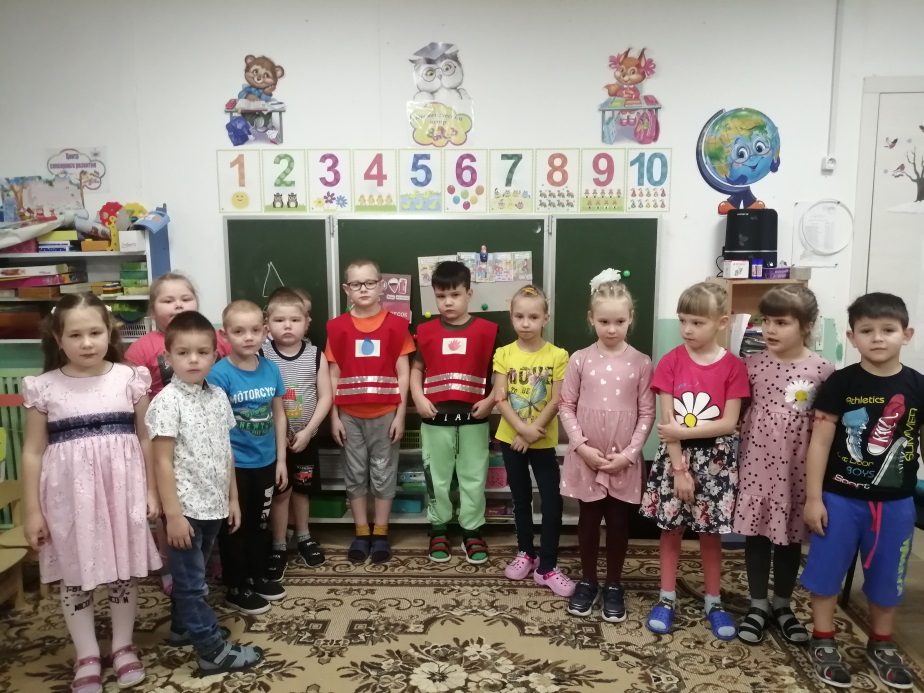 Воспитатель: Мерзлякова Мария Александровна2021 гЦель: Закрепление  знаний детей о правилах пожарной безопасности и правилах поведения при пожаре.Задачи: Образовательные:1. Расширять знания дошкольников о причинах возникновения пожара, о поведении людей во время пожара.  2.Формировать определённое отношение к предметам – повышенным источникам пожарной безопасности. Развивающие:3. Развивать умение быстро отвечать на поставленные вопросы.4.Тренировать и развивать силу, ловкость, находчивость, быстроту и точность движений. Воспитывающие:5. Воспитывать чувство уважения к людям мужественной профессии – пожарным.Материал и оборудование: ноутбук, медали, удостоверение пожарного,  дидактический материал (приложение 1), форма пожарного 2 шт., клей, скамейки.Музыкальное сопровождение.Ход развлечения (приложение с фотографиями на 4 листах)- Дорогие дети, у нас сегодня с вами развлечение на тему «Юные пожарные».Очень давно люди научились добывать огонь. И сегодня без огня не обойтись: он согревает и кормит нас. Но когда забывают об осторожном обращении с огнём, он становится смертельно опасным.Огонь не щадит никого и ничего. Возникает пожар. Пожар не случайность, а результат неправильного поведения.- Скажите, как называется профессия людей, которые приходят на помощь во время пожаров? (ответы детей)- Правильно, пожарный.- Что вы знаете о форме пожарного? (ответы детей)- Пожарный одет в специальный костюм, который не промокает и не горит в огне.- Какие инструменты необходимы пожарным? (ответы детей)- Пожарным необходимы лестница, топор, лом, ведро, брандспойт.- Как вы думаете, какими качествами должны обладать пожарные? (ответы детей)- Пожарные должны обладать смелостью, силой, мужеством, ловкостью, добротой.Пожарное дело-Для крепких парней.Пожарное дело-Спасенье людей,Пожарное дело-Отвага и честь,Пожарное дело-Так было, так есть.А. Ильин- Слово «пожар» вам приходилось слышать? А может быть и видеть? (ответы детей)- Пожары очень опасны, могут сгореть вещи, квартира и даже целый дом.- Но на помощь приходят пожарные, справиться с огнём им помогает «огнетушитель» (показ огнетушителя).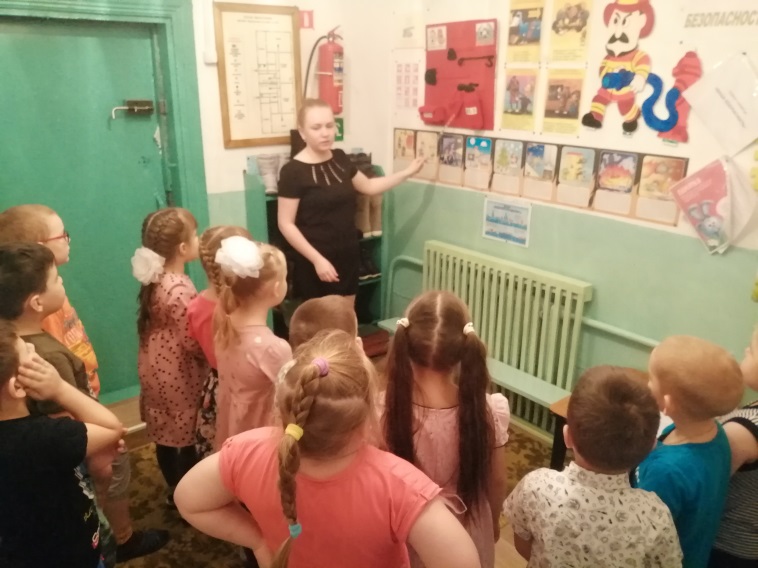 - Что внутри огнетушителя? (ответы детей)- Но огонь можно залить не только водой, его ещё можно потушить песком.- А если вдруг увидите, что начался пожар, то по какому телефону будете сообщать о случившемся? (ответы детей) «01»- А сейчас давайте разделимся на 2 команды. (Дети берут карточки, у кого на карточки огонек, те капитаны команды)Капитаны команды Бельман Дени и Жданов Глеб, набирают себе по очереди участников. - Дети послушайте правила нашего с вами развлечения. 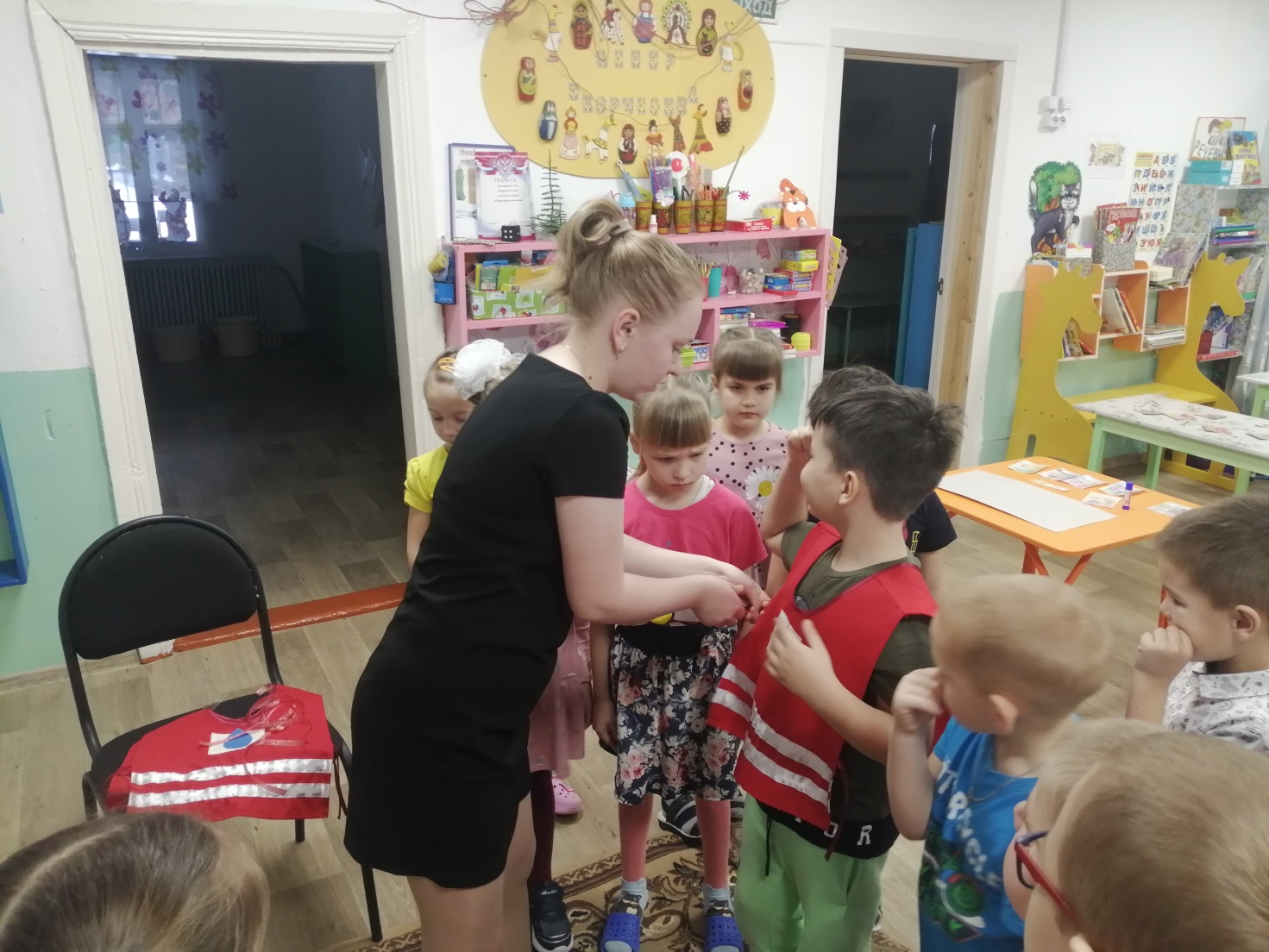 -Посмотрите на экран ноутбука, что там происходит? (ответы детей)-Дом горит.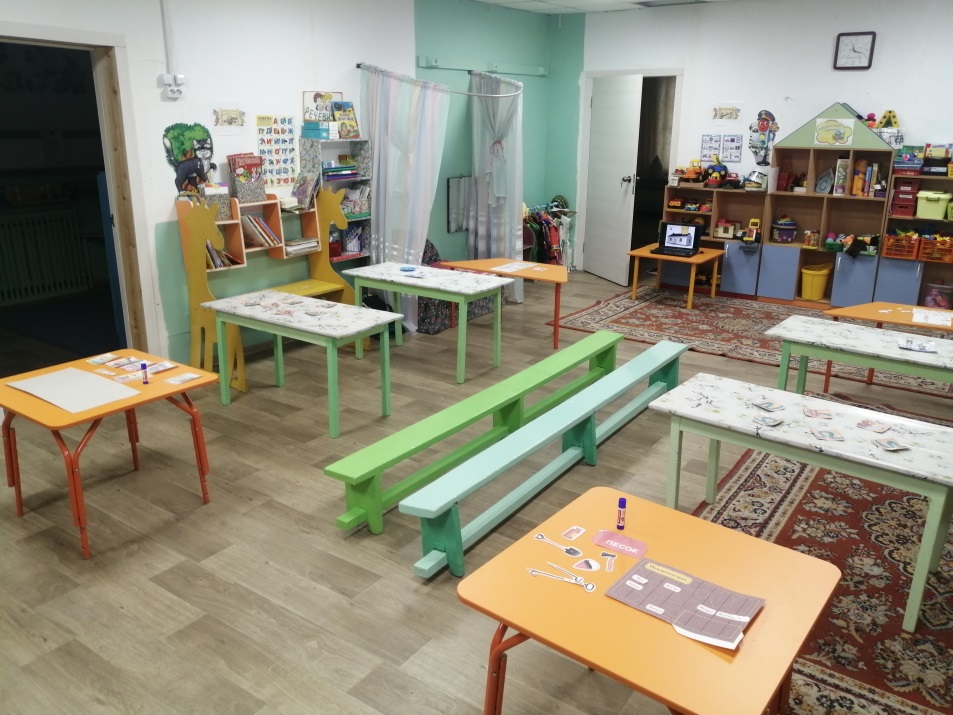 -Чтобы потушить дом, вам нужно пройти 5 препятствий, выполнить все задания сообща, своей дружной командой, проползти по лестнице  и нажать на кнопку, которая включит напор воды, и дом будет спасен!- Чья команда быстрее дойдет и нажмет на кнопку, те станут победителями!1 препятствие:Команде «Огоньки» сделать плакат «Правила поведения при пожаре», команде «Капельки», сделать плакат пожарного щита, и вывесить на доску.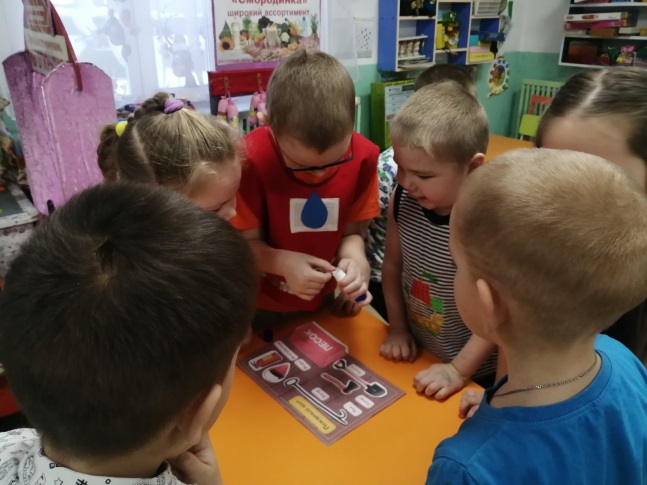 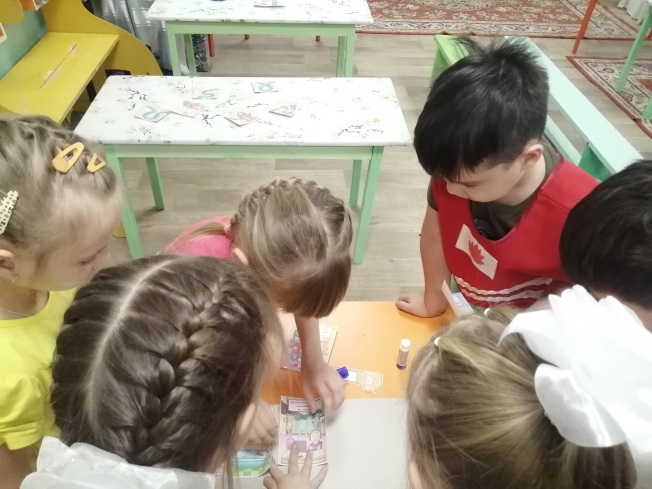 2 препятствие.Собрать пазл картинку.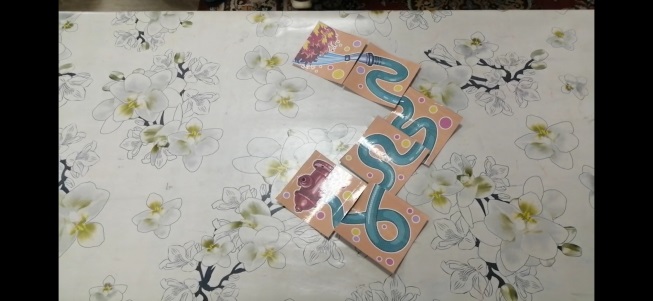 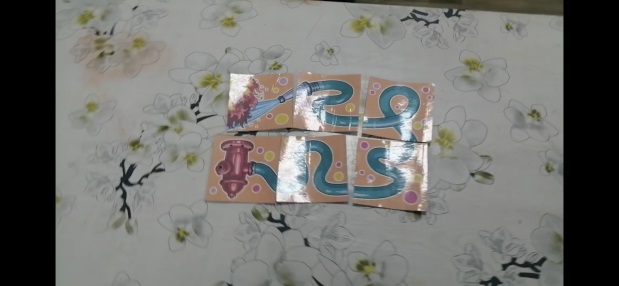 3 препятствиеВставить недостающую картинку.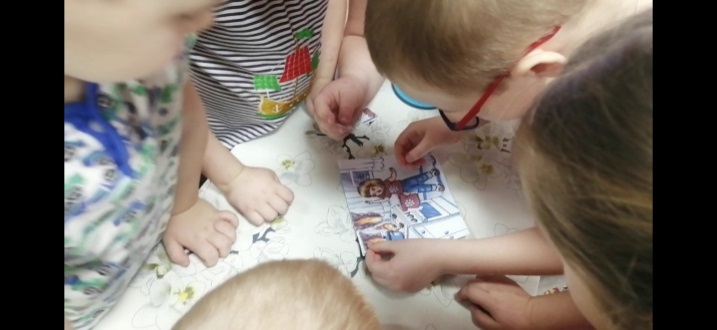 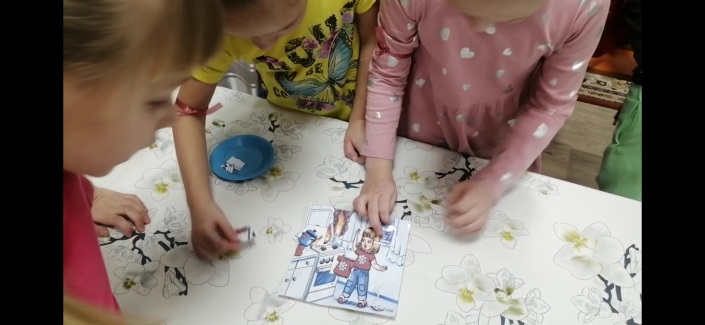 4 препятствие.- Найти на картинки предметы, указанные снизу, и посчитать, вставить цифры напротив предмета в пустующую клетку.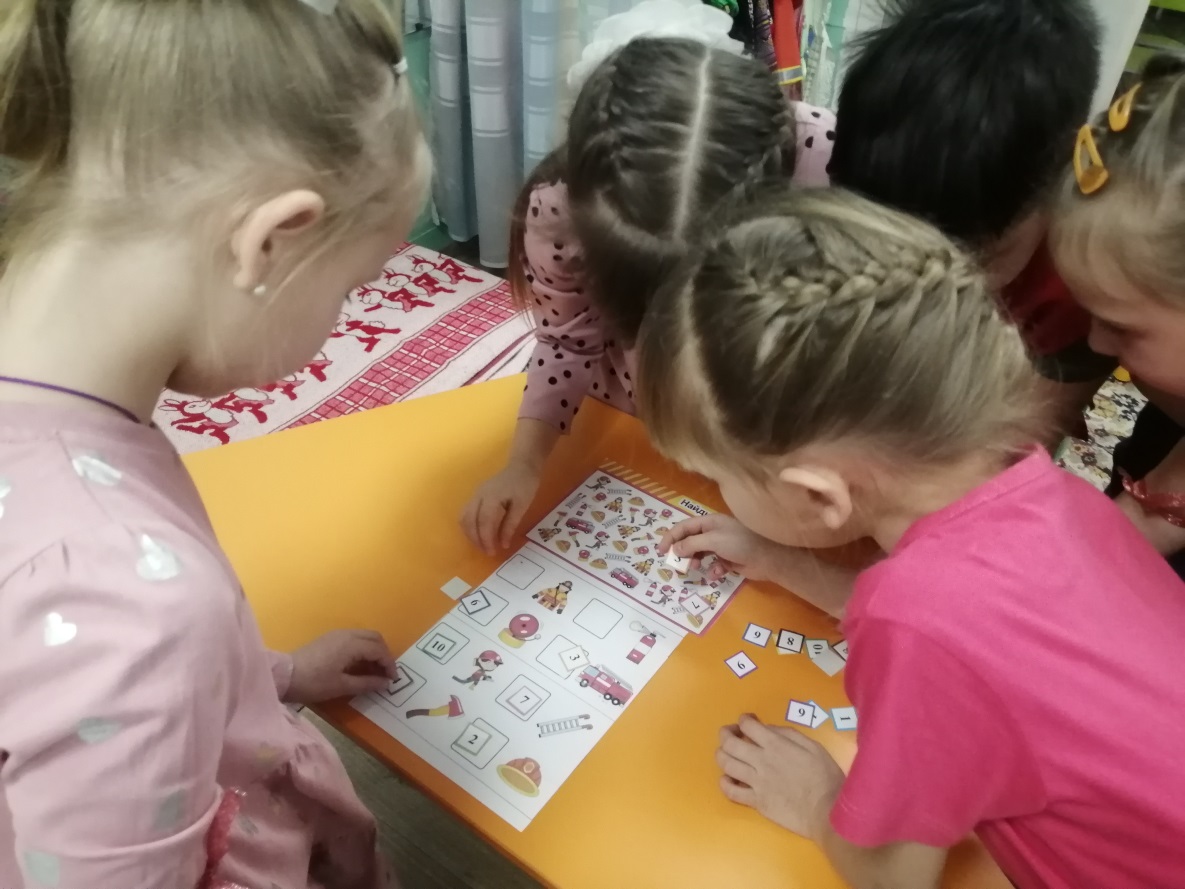 5 препятствие: Детям нужно подумать и сказать, как бы они поступили в данной ситуации.- Возник пожар (звони по 01)- В комнате много дыма (пробирайся ползком к выходу)- На тебе горит одежда (падай на пол и катайся)- Задымился телевизор (отключи, накрой одеялом)- Трудно дышать от едкого дыма (дыши через мокрую тряпку)-Молодцы!- Дорогие дети, сегодня вы показали, что хорошо знаете правила пожарной безопасности, средства пожаротушения и знакомы с нелегким трудом работников пожарной охраны. Так давайте будем стараться выполнять эти правила, чтобы не случилось беды, чтобы не было пожаров, и мы были счастливы!-Ребята скажите, почему профессия пожарных героическая? (ответы детей)- А вы знаете, какие награды получают при тушении пожара? (ответы детей)-Героев награждают медалями «За отвагу», «Орденом мужества».-Вы сегодня очень хорошо справились со всеми заданиями, и я хочу команду, которая пришла вперед и потушила пожар наградить медалями «Юный пожарный» и удостоверением, которое демонстрирует прохождении специальной подготовки юного пожарника. 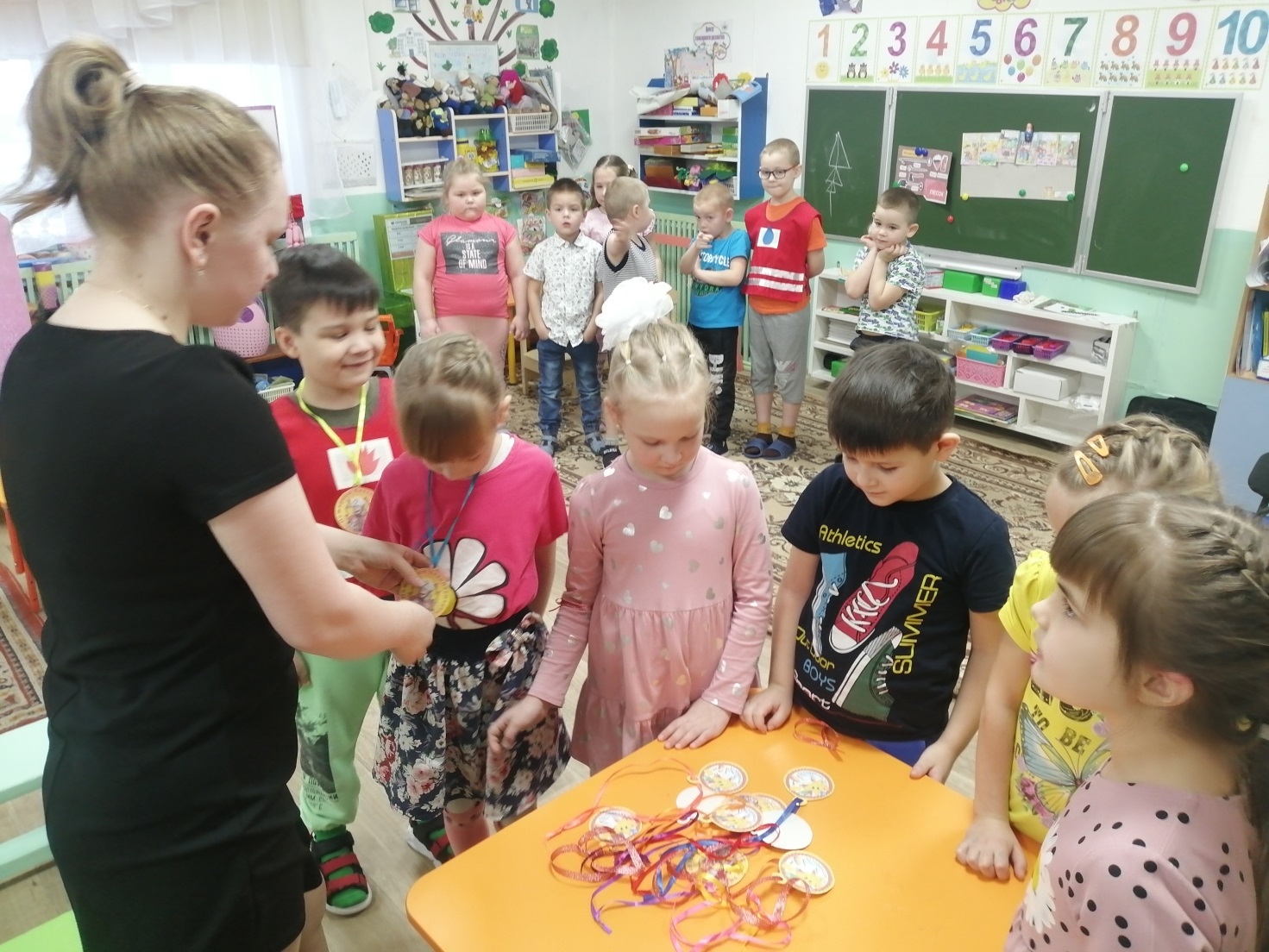 Вручение медалей и удостоверений.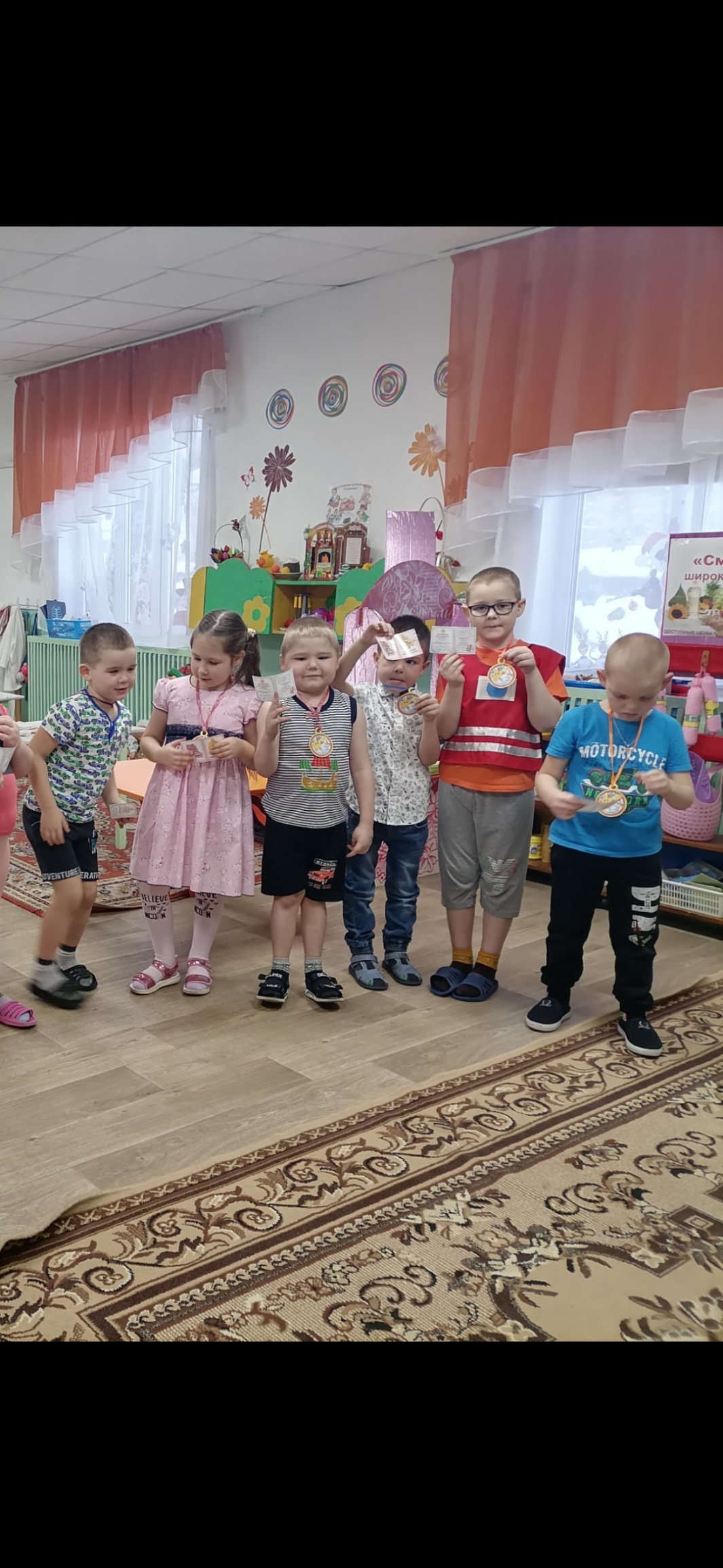 ПРИЛОЖЕНИЕ 1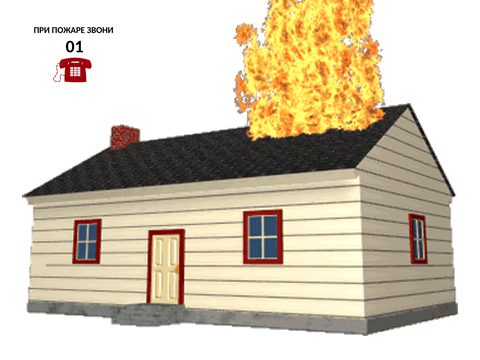 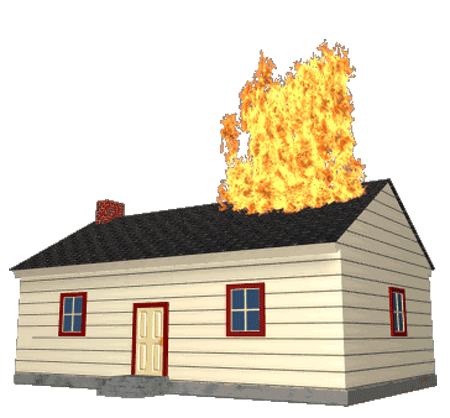 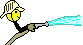 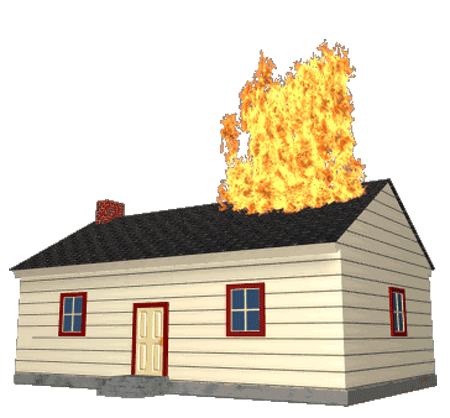 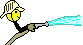 Анимация горящего домаАнимация тушения дома.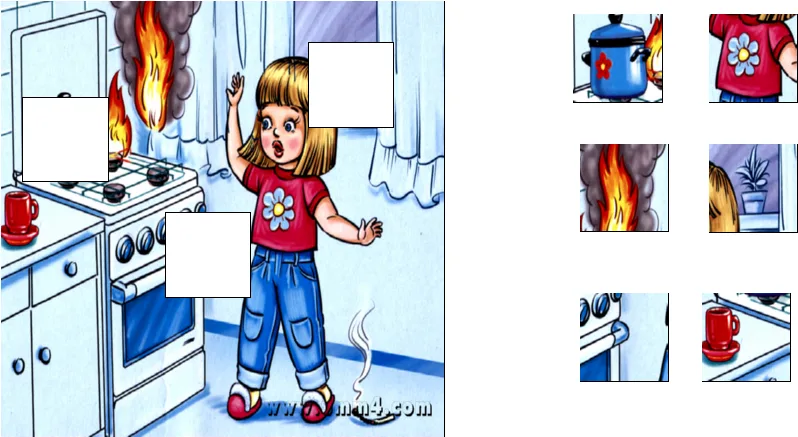 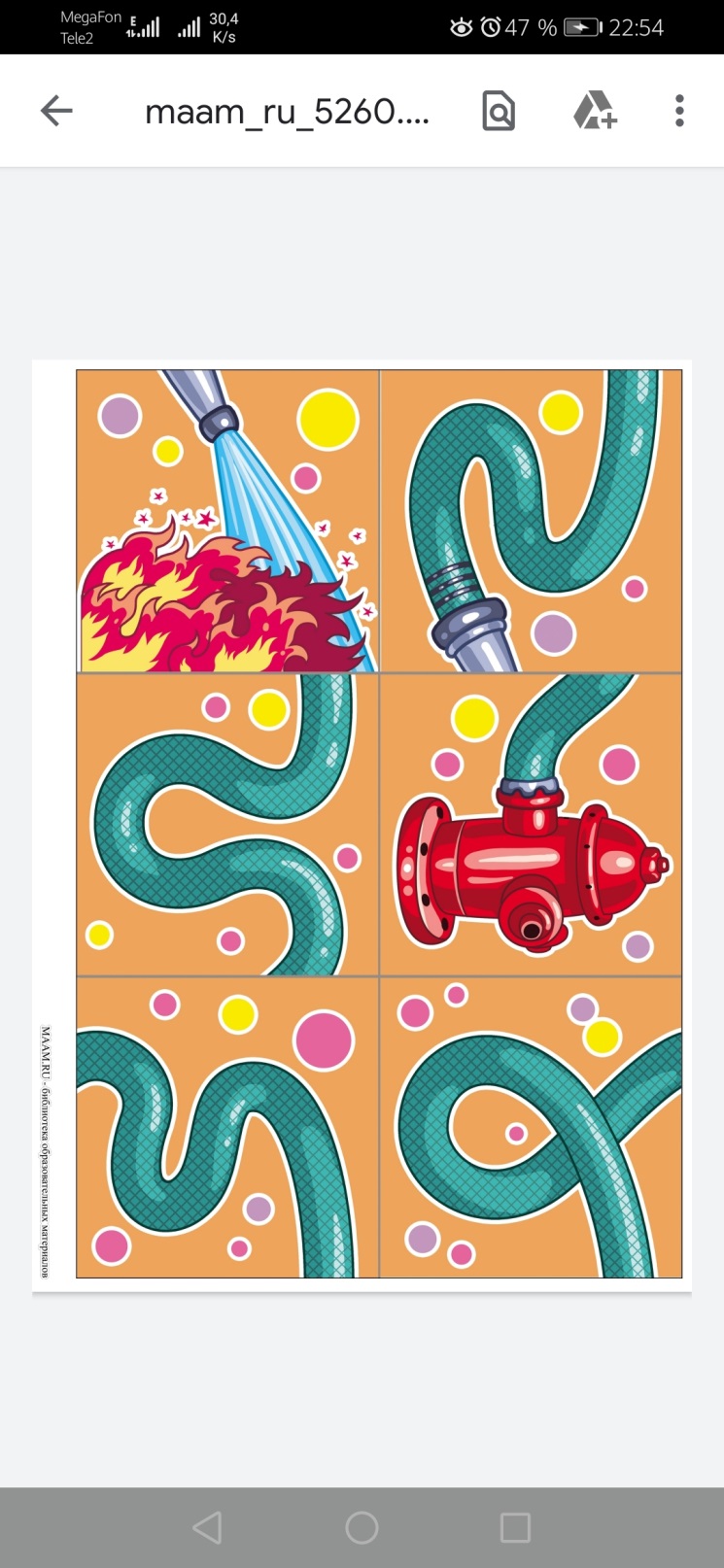 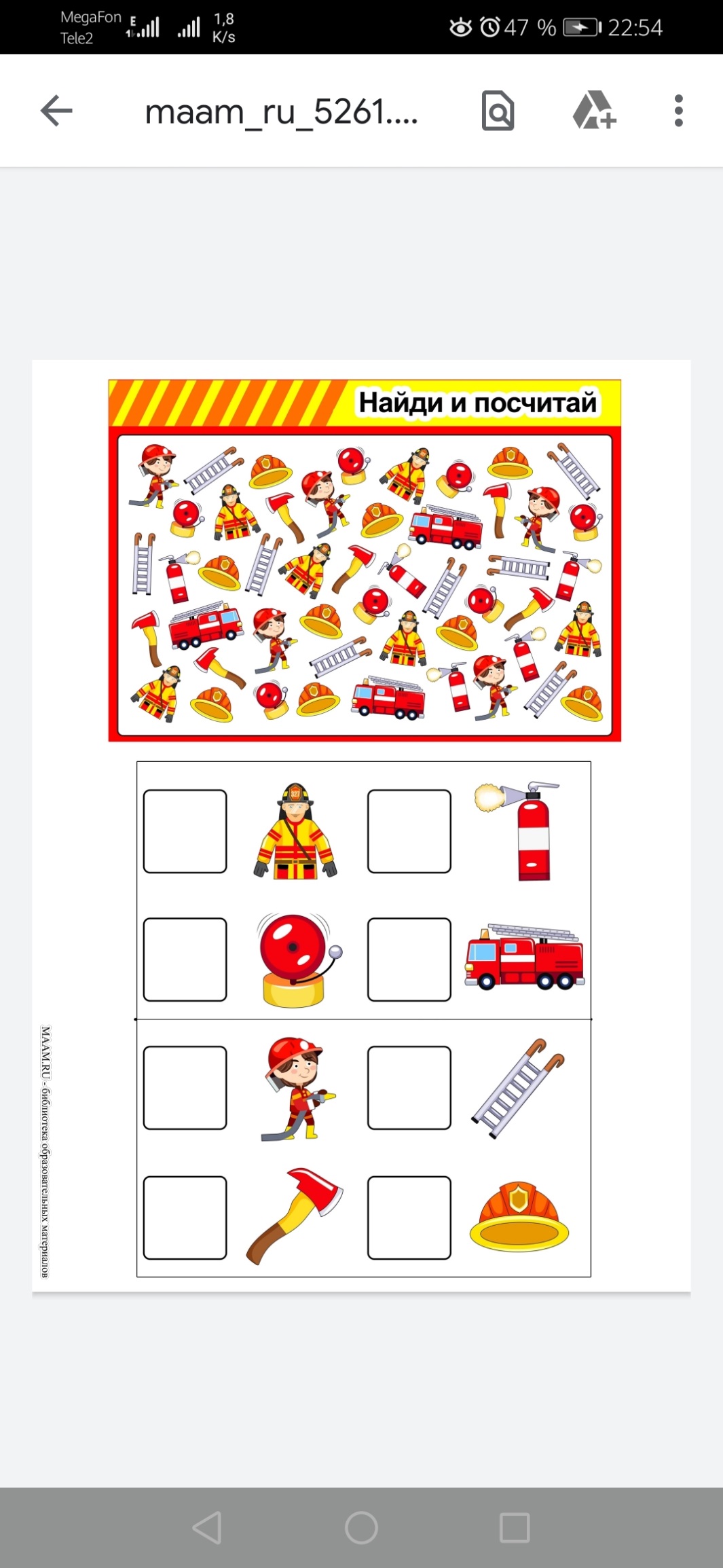 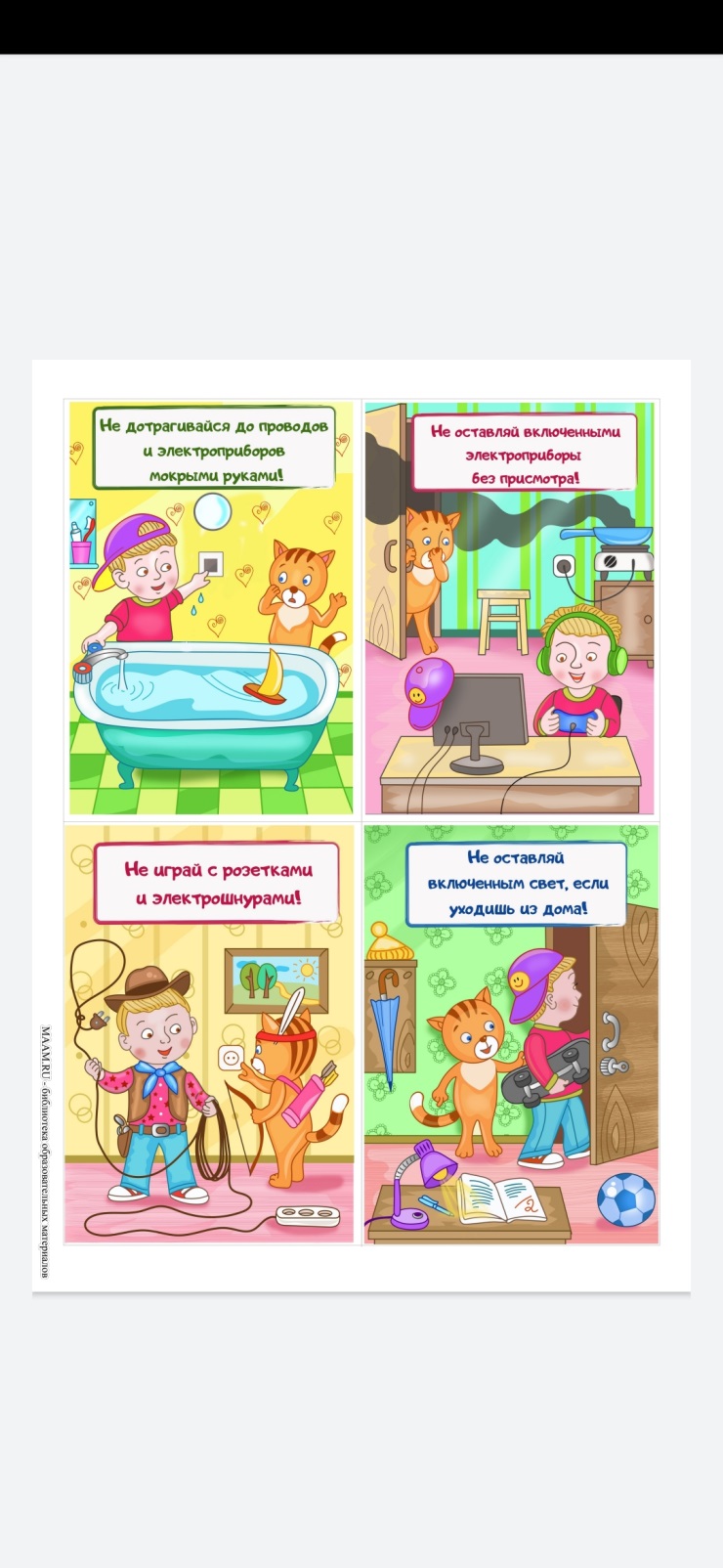 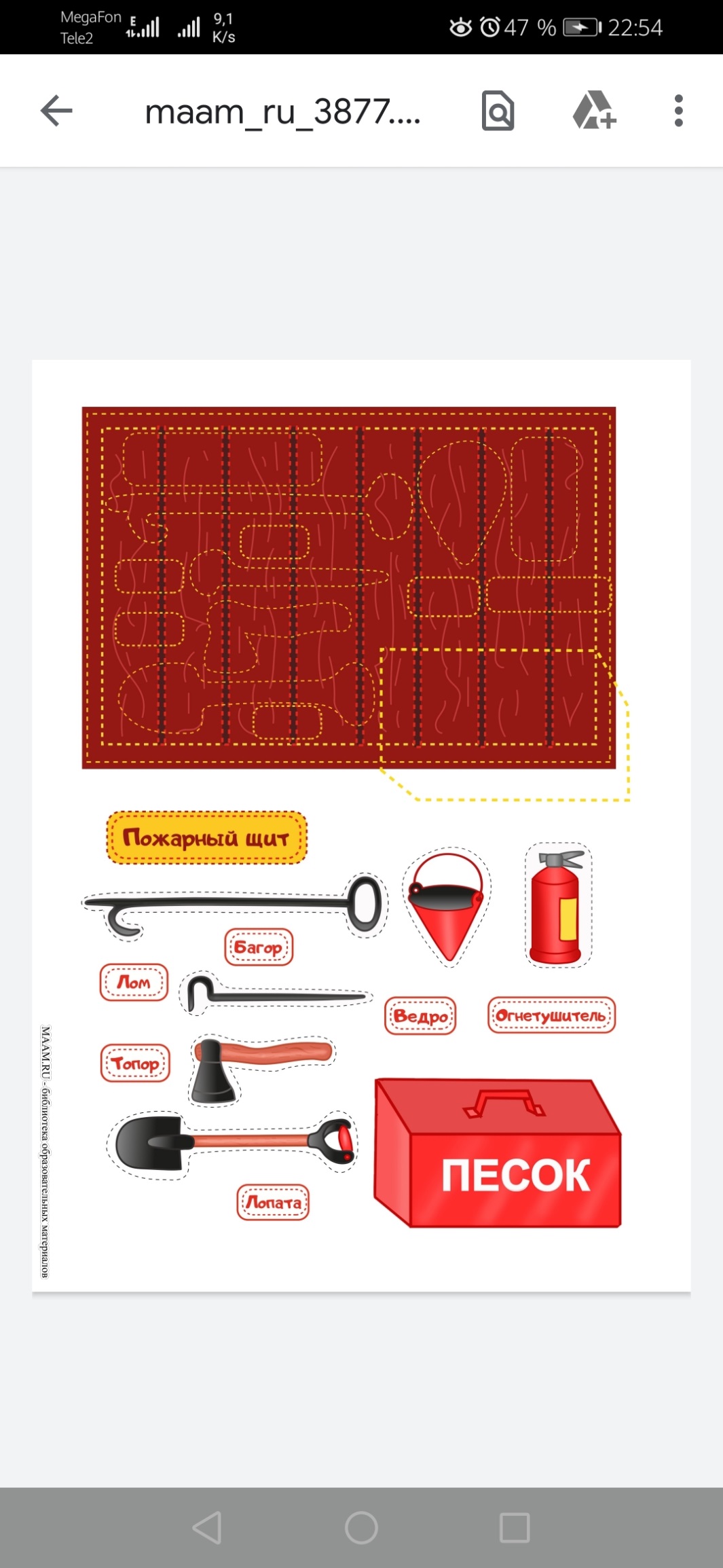 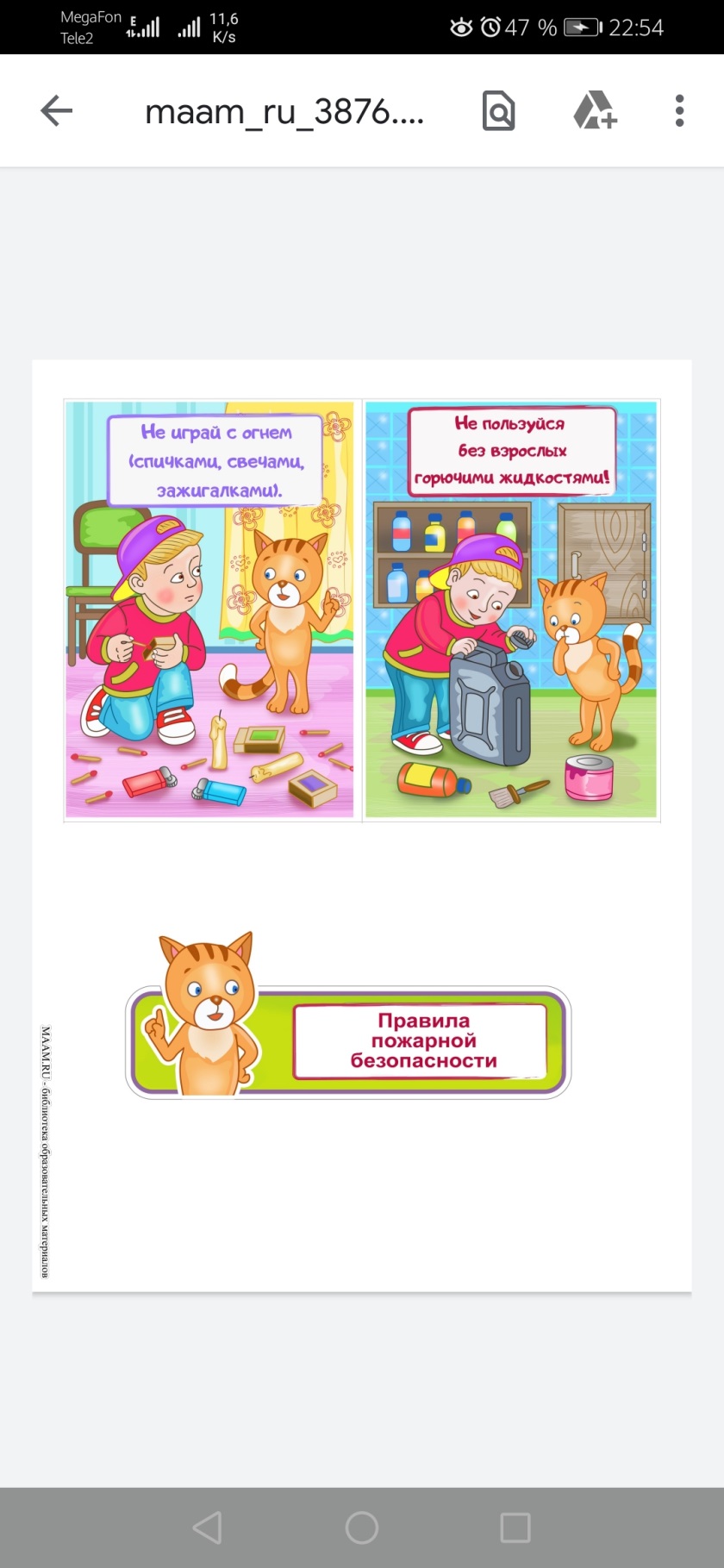 